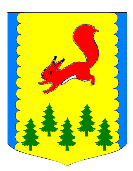 КРАСНОЯРСКИЙ КРАЙАДМИНИСТРАЦИЯ ПИРОВСКОГО МУНИЦИПАЛЬНОГО ОКРУГАПОСТАНОВЛЕНИЕО внесении изменений в постановление администрации Пировского районаот 13 ноября 2020 № 319-п «Об утверждении муниципальной программы «Охрана окружающей среды в Пировском муниципальном округе»В целях уточнения муниципальной программы  Пировского муниципального округа «Охрана окружающей среды в Пировском муниципальном округе», в соответствии со статьей 179 Бюджетного кодекса Российской Федерации, постановлением администрации Пировского округа от 09.07.2021 № 377-п «Об утверждении Порядка принятия решений о разработке муниципальных программ Пировского округа, их формирования и реализации», Положением о бюджетном процессе в Пировском муниципальном округе, утвержденным решением Пировского окружного Совета депутатов от 26.11.2020 №5-34р, руководствуясь Уставом Пировского муниципального округа, ПОСТАНОВЛЯЮ: Внести в постановление администрации Пировского района от 13.11.2020 №319-п «Об утверждении муниципальной программы «Охрана окружающей среды в Пировском муниципальном округе» (далее - Постановление) следующие изменения:1) В паспорте муниципальной программы «Охрана окружающей среды в Пировском муниципальном округе» раздел строку 2 изложить в следующей редакции: 2) в паспорте муниципальной программы строку 8 изложить в следующей редакции:3) В паспорте муниципальной программы «Охрана окружающей среды в Пировском муниципальном округе» строку 10 изложить в следующей редакции:4) пункт 1.4 подраздела 1 раздела 5 муниципальной программы изложить в следующей редакции:	«1.4. Сроки реализации подпрограммы: 2021 – 2024 годы.»;	5) пункт 2.4 подраздела 2 раздела 5 муниципальной программы изложить в следующей редакции:«2.4. Сроки реализации подпрограммы: 2021 – 2024 годы.»;	6) пункт 3.4 подраздела 3 раздела 5 муниципальной программы изложить в следующей редакции:«3.4. Сроки реализации подпрограммы: 2021 – 2024 годы.»;7) последний абзац подпункта 11 пункта 3.6 раздела 5 муниципальной программы изложить в следующей редакции:«Предельный объем средств на оплату муниципальных контрактов с разбивкой по годам: в 2021 году – 245 348,67 рублей, в 2022 году – 158 000,00 рублей; в 2023 году – 222 400,00 рублей; в 2024 году – 222 400,00 рублей.»;8) Приложение к Паспорту муниципальной программы изложить в редакции согласно приложению № 1 к настоящему постановлению;9) Приложения №№ 1, 2 к муниципальной программе изложить в редакции, согласно приложениям №№ 2, 3 к настоящему постановлению;10) В паспорте подпрограммы «Организация деятельности по сбору, транспортированию, утилизации, обезвреживанию, захоронению твердых коммунальных отходов на территории Пировского муниципального округа»  раздел «Сроки реализации подпрограммы» изложить в следующей редакции:11) В паспорте подпрограммы «Организация деятельности по сбору, транспортированию, утилизации, обезвреживанию, захоронению твердых коммунальных отходов на территории Пировского муниципального округа» раздел «Информация по ресурсному обеспечению подпрограммы, в том числе в разбивке по всем источникам финансирования на очередной финансовый год и плановый период» изложить в следующей редакции:12) абзац седьмой раздела 2 подпрограммы «Организация деятельности по сбору, транспортированию, утилизации, обезвреживанию, захоронению твердых коммунальных отходов на территории Пировского муниципального округа» изложить в следующей редакции:«Сроки исполнения подпрограммы: 2021 – 2024 годы.»;13) абзац девятый раздела 2 подпрограммы «Организация деятельности по сбору, транспортированию, утилизации, обезвреживанию, захоронению твердых коммунальных отходов на территории Пировского муниципального округа» изложить в следующей редакции:«Всего на реализацию подпрограммы за счет средств местного бюджета потребуется 200 000,00 рублей, в том числе: 50 000,00 рублей в 2021 году; 50 000,00 рублей в 2022 году; 50 000,00 рублей в 2023 году; 50 000,00 в 2024 году.»;14) Приложение № 2 к подпрограмме «Организация деятельности по сбору, транспортированию, утилизации, обезвреживанию, захоронению твердых коммунальных отходов на территории Пировского муниципального округа» изложить в редакции согласно приложению №4 к настоящему постановлению;15) В паспорте подпрограммы «Проектирование зон санитарной охраны источников питьевого водоснабжения Пировского муниципального округа» раздел «Сроки реализации подпрограммы» изложить в следующей редакции:16) В паспорте подпрограммы «Проектирование зон санитарной охраны источников питьевого водоснабжения Пировского муниципального округа» раздел «Информация по ресурсному обеспечению подпрограммы, в том числе в разбивке по всем источникам финансирования на очередной финансовый год и плановый период» изложить в следующей редакции:17) Наименование раздела «1. Мероприятия подпрограммы»  подпрограммы «Проектирование зон санитарной охраны источников питьевого водоснабжения Пировского муниципального округа» изложить в следующей редакции:«2. Мероприятия подпрограммы».18) абзац шестой раздела «1. Мероприятия подпрограммы»   подпрограммы «Проектирование зон санитарной охраны источников питьевого водоснабжения Пировского муниципального округа» изложить в следующей редакции:«Сроки исполнения подпрограммы: 2021 – 2024 годы.»;19) абзацы восьмой, девятый раздела 2 подпрограммы «Проектирование зон санитарной охраны источников питьевого водоснабжения Пировского муниципального округа» изложить в следующей редакции:«Всего на реализацию подпрограммы потребуется 427 702,91 рублей, в том числе: 427 702,91 рублей – средства местного бюджета.Объем финансирования по годам реализации подпрограммы составляет: в 2021 году – 127 702,91 рублей; в 2022 году – 100 000,00 рублей; в 2023 году – 100 000,00 рублей, в 2024 году – 100 000,00 рублей»;20) Приложение № 2 к подпрограмме «Проектирование зон санитарной охраны источников питьевого водоснабжения Пировского округа» изложить в редакции согласно приложению № 5 к данному постановлению;21) В паспорте подпрограммы «Организация и проведение акарицидных обработок мест массового отдыха населения в Пировском муниципальном округе» раздел «Сроки реализации подпрограммы» изложить в следующей редакции:22) В паспорте подпрограммы «Организация и проведение акарицидных обработок мест массового отдыха населения в Пировском муниципальном округе» раздел «Информация по ресурсному обеспечению подпрограммы, в том числе в разбивке по всем источникам финансирования на очередной финансовый год и плановый период» изложить в следующей редакции:23) абзац шестой раздела 2 подпрограммы «Организация и проведение акарицидных обработок мест массового отдыха населения в Пировском муниципальном округе» изложить в следующей редакции:«Сроки исполнения подпрограммы: 2021 – 2024 годы.»;24) абзацы восьмой, девятый раздела 2 подпрограммы «Организация и проведение акарицидных обработок мест массового отдыха населения в Пировском муниципальном округе» изложить в следующей редакции:«Всего на реализацию подпрограммы потребуется 220 445,76 рублей, в том числе: 193 200,00 рублей – средства краевого бюджета, 27 245,76 – средства местного бюджета.Объем финансирования по годам реализации подпрограммы составляет: в 2021 году – 67 645, 76  рублей; в 2022 году – 8000,00 рублей; в 2023 году – 72 400,00 рублей, в 2024 году – 72 400,00 рублей»;25) Приложение № 2 к подпрограмме «Организация и проведение акарицидных обработок мест массового отдыха населения в Пировском муниципальном округе» изложить в редакции согласно приложению №6 к данному постановлению;2. Постановление вступает в силу после официального опубликования в районной газете «Заря», но не ранее 01.01.2022 г.3. Контроль за выполнением настоящего постановления возложить на первого заместителя Главы Пировского муниципального округа Ивченко С.С.Глава Пировского муниципального округа 		                      А.И. Евсеев Приложение № 1 к постановлению 													администрации Пировского округаот 08 ноября 2021 №570-п												            Приложение  к Паспорту муниципальной											программы Пировского муниципального округа	«Охрана окружающей среды в			            	Пировском муниципальном округе»Перечень целевых показателей муниципальной программы Пировского муниципального округа, с указанием планируемых к достижению значений в результате реализации муниципальной программы Пировского муниципального округа		Приложение № 2 к постановлению 													администрации Пировского округаот 08 ноября 2021 №570-п			Приложение №1 к муниципальной     			программе Пировского  	  	  	              муниципального	               округа 	              «Охрана окружающей среды в			            Пировском муниципальном округе»Информация о ресурсном обеспечении муниципальной программы Пировского муниципального округа(рублей)Приложение № 3 к постановлению 													  	                администрации Пировского округа      															    от 08 ноября 2021 №570-п										            Приложение №2 к муниципальной     		               программе Пировского 		  	                 муниципального	                 округа 	                 «Охрана окружающей среды в			               Пировском муниципальном округе»Информацияоб источниках финансирования подпрограмм, отдельных мероприятиймуниципальной программы Пировского муниципального округа(рублей)Приложение № 4 к постановлению администрации Пировского округа  	     от 08 ноября 2021 №570-пПриложение № 2к Подпрограмме «Организация деятельности по сбору, транспортированию, утилизации, обезвреживанию, захоронению твердых коммунальных отходов на территории Пировского района»Перечень мероприятий подпрограммы с указанием объема средств на их реализацию и ожидаемых результатовПриложение № 5 к постановлению    администрации Пировского округа             от 08 ноября 2021 №570-п															Приложение № 2к подпрограмме  «Проектирование зон санитарной охраны источников питьевого водоснабжения  Пировского муниципального округа»Перечень мероприятий подпрограммы с указанием объема средств на их реализацию и ожидаемых результатовПриложение № 6 к постановлению администрации Пировского округа от 08 ноября 2021 №570-пПриложение № 2к Подпрограмме «Организация и проведение акарицидных обработок мест массового отдыха населения в Пировском муниципальном округе»Перечень мероприятий подпрограммы с указанием объема средств на их реализацию и ожидаемых результатов08 ноября 2021 г.                 с. Пировское№570-п2Основания для разработки муниципальной  программыСтатья 179 бюджетного кодекса РФ, постановление администрации Пировского округа от 09.07.2021 № 377-п «Об утверждении Порядка принятия решений о разработке муниципальных программ Пировского округа, их формирования и реализации», постановление администрации Пировского района от 30.09.2021 г. № 509-п «Об утверждении перечня муниципальных программ»8Этапы и сроки реализации муниципальной программы2021 – 2024 годы10Информация по ресурсному обеспечению муниципальной программы, в том числе по годам реализации программы общий объем финансирования –848 148,67 рублей, из них по  годам:   2021 год – 245 348,67 рублей; 2022 год – 158 000,00 рублей;2023 год – 222 400,00 рублей;2024 год –222 400,00 рублей.общий объем финансирования за счет средств краевого бюджета – 193 200,00 рублей, из них по годам:  2021 год – 64 400 рублей;2022 год – 0,00 рублей;2023 год – 64 400, 00 рублей;2024 год – 64 400, 00 рублей.общий объем финансирования за счет средств местного бюджета – 654 948,67 рублей, из них по  годам:2021 год – 180 948,67 рублей;  2022 год – 158 000,00рублей;год – 158 000,00рублей;2024год–158 000,00рублей.Сроки реализации подпрограммы2021 – 2024 годыИнформация по ресурсному обеспечению подпрограммы, в том числе в разбивке по всем источникам финансирования на очередной финансовый год и плановый периодОбщий объем финансирования – 200 000,00 рублей, из них по годам: 2021 год – 50 000,00 рублей;2022 год – 50 000,00 рублей;2023 год – 50 000,00рублей;2024 год – 50 000,00 рублей;Общий объем финансирования за счет краевого бюджета – 0, 00 рублей, из них по годам:2021 год – 0,00 рублей;2022 год – 0,00 рублей;2023 год – 0,00 рублей;2024 год – 0,00 рублей;Общий объем финансирования за счет местного бюджета – 200 000,00 рублей, из них по годам2021 год – 50 000,00 рублей;2022 год – 50 000,00 рублей;2023 год – 50 000,00 рублей;2024 год – 50 000,00 рублей.Сроки реализации подпрограммы2021 – 2024 годыИнформация по ресурсному обеспечению подпрограммы, в том числе в разбивке по всем источникам финансирования на очередной финансовый год и плановый периодОбщий объем финансирования – 427 702,91 рублей, из них по годам: 2021 год – 127 702,91 рублей;2022 год – 100 000,00 рублей;2023 год – 100 000,00 рублей;2024 год – 100 000,00 рублей.Общий объем финансирования за счет краевого бюджета – 0,00 рублей, из них по годам:2021 год –0,00 рублей;2022 год – 0,00 рублей;2023 год – 0,00 рублей;2024 год – 0,00 рублей;Общий объем финансирования за счет местного бюджета – 427 702,91 рублей, из них по годам2021 год – 127 702,91 рублей;2022 год – 100 000,00 рублей;2023 год – 100 000,00 рублей;2024 год – 100 000,00 рублей.Сроки реализации подпрограммы2021 – 2024 годыИнформация по ресурсному обеспечению подпрограммы, в том числе в разбивке по всем источникам финансирования на очередной финансовый год и плановый периодОбщий объем финансирования – 220 445,76 рублей, из них по годам:2021 год – 67 645, 76 рублей;2022 год – 8000,00 рублей;2023 год – 72 400,00 рублей;2024 год – 72 400,00 рублей;Общий объем финансирования за счет краевого бюджета –193 200,00 рублей, из них по годам:2021 год – 64 400,00 рублей;2022 год –0,00 рублей;2023 год – 64 400,00 рублей;2024 год – 64 400,00 рублей.Общий объем финансирования за счет местного бюджета – 27 245,76 рублей, из них по годам2021 год – 3245,76 рублей;2022 год – 8000,00 рублей;2023 год – 8000,00 рублей;2024 год – 8000,00 рублей.№ п/пЦели,   целевые  показателиЕдиница  измеренияГоды реализации программыГоды реализации программыГоды реализации программыГоды реализации программыГоды реализации программыГоды реализации программы№ п/пЦели,   целевые  показателиЕдиница  измерения2021202220232024годы до конца реализации муниципальной программы в пятилетнем интервалегоды до конца реализации муниципальной программы в пятилетнем интервале№ п/пЦели,   целевые  показателиЕдиница  измерения2021202220232024202520301234567891Цель: обеспечение охраны окружающей среды и экологической безопасности населения Пировского муниципального округаЦель: обеспечение охраны окружающей среды и экологической безопасности населения Пировского муниципального округаЦель: обеспечение охраны окружающей среды и экологической безопасности населения Пировского муниципального округаЦель: обеспечение охраны окружающей среды и экологической безопасности населения Пировского муниципального округаЦель: обеспечение охраны окружающей среды и экологической безопасности населения Пировского муниципального округаЦель: обеспечение охраны окружающей среды и экологической безопасности населения Пировского муниципального округаЦель: обеспечение охраны окружающей среды и экологической безопасности населения Пировского муниципального округаЦель: обеспечение охраны окружающей среды и экологической безопасности населения Пировского муниципального округа1.1.Количество заключений о карантинном фитосанитарном состоянии подкарантинных объектовшт.141414141.2Количество разработанных и утвержденных паспортов опасных отходов администрации Пировского муниципального округашт.22221.3Количество разработанных проектов зон санитарной охраны источников питьевого водоснабженияшт.11111.4Доля исполненных бюджетных ассигнований субсидии на организацию и проведение акарицидных обработок мест массового отдыха населения.%100100100100N п/пСтатус (муниципальная программа, подпрограмма, отдельное мероприятие)Наименование муниципальной программы, подпрограммы, отдельного мероприятияНаименование главного распорядителя бюджетных средств (далее - ГРБС)Код бюджетной классификацииКод бюджетной классификацииКод бюджетной классификацииКод бюджетной классификации202220232024Итого на очередной финансовый год и плановый периодN п/пСтатус (муниципальная программа, подпрограмма, отдельное мероприятие)Наименование муниципальной программы, подпрограммы, отдельного мероприятияНаименование главного распорядителя бюджетных средств (далее - ГРБС)ГРБСРз
ПрЦСРВРПланПланПланИтого на очередной финансовый год и плановый период123456789101112Муниципальная программа«Охрана окружающей среды в Пировском муниципальном округе»всего расходные обязательства по муниципальной программе XX1200000000X158 000,00222 400,00222 400,00602 800,00Муниципальная программа«Охрана окружающей среды в Пировском муниципальном округе»в том числе по ГРБС:Муниципальная программа«Охрана окружающей среды в Пировском муниципальном округе»Администрация Пировского муниципального округа670X1200000000X158 000,00222 400,00222 400,00602 800,00Подпрограмма 1«Организация деятельности по сбору, транспортированию, утилизации, обезвреживанию, захоронению твердых коммунальных отходов на территории Пировского муниципального округа»всего расходные обязательства по подпрограмме муниципальной программы X0600121007915024050 000,0050 000,0050 000,00150 000,00в том числе по ГРБС:Администрация Пировского муниципального округа6700605121007915024050 000,0050 000,0050 000,00150 000,00Подпрограмма 2«Проектирование зон санитарной охраны источников питьевого водоснабжения Пировского муниципального округа»всего расходные обязательства по подпрограмме муниципальной программы 67006001220079150245100 000,00100 000,00100 000,00300 000,00Подпрограмма 2«Проектирование зон санитарной охраны источников питьевого водоснабжения Пировского муниципального округа»в том числе по ГРБС:Подпрограмма 2«Проектирование зон санитарной охраны источников питьевого водоснабжения Пировского муниципального округа»Администрация Пировского муниципального округа67006051220079150245100 000,00100 000,00100 000,00300 000,00Подпрограмма 3«Организация и проведение акарицидных обработок мест массового отдыха населения в Пировском муниципальном округе»всего расходные обязательства670090912300S55502448000,0072 400,0072 400,00152 800,00Подпрограмма 3«Организация и проведение акарицидных обработок мест массового отдыха населения в Пировском муниципальном округе»в том числе по ГРБС:Подпрограмма 3«Организация и проведение акарицидных обработок мест массового отдыха населения в Пировском муниципальном округе»Администрация Пировского муниципального округа670090912300S55502448000,0072 400,0072 400,00152 800,00N п/пСтатус (муниципальная программа, подпрограмма, отдельное мероприятие)Наименование муниципальной программы, подпрограммы, отдельного мероприятияУровень бюджетной системы/источники финансирования202220232024Итого на очередной финансовый год и плановый периодN п/пСтатус (муниципальная программа, подпрограмма, отдельное мероприятие)Наименование муниципальной программы, подпрограммы, отдельного мероприятияУровень бюджетной системы/источники финансированияпланпланпланИтого на очередной финансовый год и плановый период12345678Муниципальная программа «Охрана окружающей среды в Пировском муниципальном округе»Всего158 000,00222 400,00222 400,00602 800,00Муниципальная программа «Охрана окружающей среды в Пировском муниципальном округе»в том числе:Муниципальная программа «Охрана окружающей среды в Пировском муниципальном округе»федеральный бюджет 0,000,000,000,00Муниципальная программа «Охрана окружающей среды в Пировском муниципальном округе»краевой бюджет0,0064 400, 0064 400, 00128 800,00Муниципальная программа «Охрана окружающей среды в Пировском муниципальном округе»бюджет района158 000,00158 000,00158 000,00474 000,00Муниципальная программа «Охрана окружающей среды в Пировском муниципальном округе»внебюджетные источники0,000,000,000,00Подпрограмма 1«Организация деятельности по сбору, транспортированию, утилизации, обезвреживанию, захоронению твердых коммунальных отходов на территории Пировского муниципального округа»Всего50 000,0050 000,0050 000,00150 000,00Подпрограмма 1«Организация деятельности по сбору, транспортированию, утилизации, обезвреживанию, захоронению твердых коммунальных отходов на территории Пировского муниципального округа»в том числе:Подпрограмма 1«Организация деятельности по сбору, транспортированию, утилизации, обезвреживанию, захоронению твердых коммунальных отходов на территории Пировского муниципального округа»федеральный бюджет 0,000,000,000,00Подпрограмма 1«Организация деятельности по сбору, транспортированию, утилизации, обезвреживанию, захоронению твердых коммунальных отходов на территории Пировского муниципального округа»краевой бюджет0,000,000,000,00Подпрограмма 1«Организация деятельности по сбору, транспортированию, утилизации, обезвреживанию, захоронению твердых коммунальных отходов на территории Пировского муниципального округа»бюджет района50 000,0050 000,0050 000,00150 000,00Подпрограмма 1«Организация деятельности по сбору, транспортированию, утилизации, обезвреживанию, захоронению твердых коммунальных отходов на территории Пировского муниципального округа»внебюджетные источники0,000,000,000,00Подпрограмма 2Проектирование зон санитарной охраны источников питьевого водоснабжения Пировского муниципального округа» (действовала до 01.01.2018)Всего100 000,00100 000,00100 000,00300 000,00Подпрограмма 2Проектирование зон санитарной охраны источников питьевого водоснабжения Пировского муниципального округа» (действовала до 01.01.2018)в том числе:Подпрограмма 2Проектирование зон санитарной охраны источников питьевого водоснабжения Пировского муниципального округа» (действовала до 01.01.2018)федеральный бюджет 0,000,000,000,00Подпрограмма 2Проектирование зон санитарной охраны источников питьевого водоснабжения Пировского муниципального округа» (действовала до 01.01.2018)краевой бюджет0,000,000,000,00Подпрограмма 2Проектирование зон санитарной охраны источников питьевого водоснабжения Пировского муниципального округа» (действовала до 01.01.2018)бюджет района100 000,00100 000,00100 000,00300 000,00Подпрограмма 2Проектирование зон санитарной охраны источников питьевого водоснабжения Пировского муниципального округа» (действовала до 01.01.2018)внебюджетные источники0,000,000,000,00Подпрограмма 3«Организация и проведение акарицидных обработок мест массового отдыха населения в Пировском муниципальном округе»Всего8000,0072 400,0072 400,00152 800,00Подпрограмма 3«Организация и проведение акарицидных обработок мест массового отдыха населения в Пировском муниципальном округе»в том числе:Подпрограмма 3«Организация и проведение акарицидных обработок мест массового отдыха населения в Пировском муниципальном округе»федеральный бюджет0,000,000,000,00Подпрограмма 3«Организация и проведение акарицидных обработок мест массового отдыха населения в Пировском муниципальном округе»краевой бюджет0,0064 400,0064 400,00128 800,00 Подпрограмма 3«Организация и проведение акарицидных обработок мест массового отдыха населения в Пировском муниципальном округе»бюджет района8000,008000,008000,0024 000,00Подпрограмма 3«Организация и проведение акарицидных обработок мест массового отдыха населения в Пировском муниципальном округе»внебюджетные источники0,000,000,000,00№ п/пЦели, задачи, мероприятия, подпрограммыГРБСКод бюджетной классификацииКод бюджетной классификацииКод бюджетной классификацииКод бюджетной классификацииРасходы по годам реализации программы, (руб.)Расходы по годам реализации программы, (руб.)Расходы по годам реализации программы, (руб.)Расходы по годам реализации программы, (руб.)Расходы по годам реализации программы, (руб.)Ожидаемый непосредственный результат (краткое описание) от реализации подпрограммного мероприятия (в том числе натуральном выражении)№ п/пЦели, задачи, мероприятия, подпрограммыГРБСГРБСРзПрЦСРВР2021202220232023Итого на очередной финансовый год и плановый периодОжидаемый непосредственный результат (краткое описание) от реализации подпрограммного мероприятия (в том числе натуральном выражении)12345678910101112Цель подпрограммыЦель: снижение негативного воздействия отходов на окружающую среду и здоровье населенияЦель: снижение негативного воздействия отходов на окружающую среду и здоровье населенияЦель: снижение негативного воздействия отходов на окружающую среду и здоровье населенияЦель: снижение негативного воздействия отходов на окружающую среду и здоровье населенияЦель: снижение негативного воздействия отходов на окружающую среду и здоровье населенияЦель: снижение негативного воздействия отходов на окружающую среду и здоровье населенияЦель: снижение негативного воздействия отходов на окружающую среду и здоровье населенияЦель: снижение негативного воздействия отходов на окружающую среду и здоровье населенияЦель: снижение негативного воздействия отходов на окружающую среду и здоровье населенияЦель: снижение негативного воздействия отходов на окружающую среду и здоровье населенияЦель: снижение негативного воздействия отходов на окружающую среду и здоровье населения1Задача 1. разработка и утверждение паспортов отходов администрации Пировского муниципального округа1. разработка и утверждение паспортов отходов администрации Пировского муниципального округа1. разработка и утверждение паспортов отходов администрации Пировского муниципального округа1. разработка и утверждение паспортов отходов администрации Пировского муниципального округа1. разработка и утверждение паспортов отходов администрации Пировского муниципального округа1. разработка и утверждение паспортов отходов администрации Пировского муниципального округа1. разработка и утверждение паспортов отходов администрации Пировского муниципального округа1. разработка и утверждение паспортов отходов администрации Пировского муниципального округа1. разработка и утверждение паспортов отходов администрации Пировского муниципального округа1. разработка и утверждение паспортов отходов администрации Пировского муниципального округа1. разработка и утверждение паспортов отходов администрации Пировского муниципального округа1.1разработка и утверждение паспортов отходов администрации Пировского муниципального округаАдминистрация Пировского муниципального округа6700600122007915024045 000,0045 000,0045 000,0045 000,00135 000,00Приведение системыобращения с отходами к соответствию с нормами существующего законодательства2Задача установление карантинного фитосанитарного состояния подкарантинного объекта.установление карантинного фитосанитарного состояния подкарантинного объекта.установление карантинного фитосанитарного состояния подкарантинного объекта.установление карантинного фитосанитарного состояния подкарантинного объекта.установление карантинного фитосанитарного состояния подкарантинного объекта.установление карантинного фитосанитарного состояния подкарантинного объекта.установление карантинного фитосанитарного состояния подкарантинного объекта.установление карантинного фитосанитарного состояния подкарантинного объекта.установление карантинного фитосанитарного состояния подкарантинного объекта.установление карантинного фитосанитарного состояния подкарантинного объекта.установление карантинного фитосанитарного состояния подкарантинного объекта.2.1установление карантинного фитосанитарного состояния подкарантинного объекта.Администрация Пировского муниципального округа670060512100791502445 000,005 000,005 000,005 000,0015 000заключения о карантинном фитосанитарном состоянии подкарантинных объектов в количестве 14 шт.Итого50 000,0050 000,0050 000,0050 000,00150 000,00№ п/пЦели, задачи, мероприятия, подпрограммыГРБСКод бюджетной классификацииКод бюджетной классификацииКод бюджетной классификацииКод бюджетной классификацииРасходы по годам реализации программы, (руб.)Расходы по годам реализации программы, (руб.)Расходы по годам реализации программы, (руб.)Расходы по годам реализации программы, (руб.)Расходы по годам реализации программы, (руб.)Ожидаемый непосредственный результат (краткое описание) от реализации подпрограммного мероприятия (в том числе натуральном выражении)№ п/пЦели, задачи, мероприятия, подпрограммыГРБСГРБСРзПрЦСРВР2022202320242024Итого на очередной финансовый год и плановый периодОжидаемый непосредственный результат (краткое описание) от реализации подпрограммного мероприятия (в том числе натуральном выражении)12345678910101112Цель подпрограммыЦель: снижение негативного воздействия отходов на окружающую среду и здоровье населенияЦель: снижение негативного воздействия отходов на окружающую среду и здоровье населенияЦель: снижение негативного воздействия отходов на окружающую среду и здоровье населенияЦель: снижение негативного воздействия отходов на окружающую среду и здоровье населенияЦель: снижение негативного воздействия отходов на окружающую среду и здоровье населенияЦель: снижение негативного воздействия отходов на окружающую среду и здоровье населенияЦель: снижение негативного воздействия отходов на окружающую среду и здоровье населенияЦель: снижение негативного воздействия отходов на окружающую среду и здоровье населенияЦель: снижение негативного воздействия отходов на окружающую среду и здоровье населенияЦель: снижение негативного воздействия отходов на окружающую среду и здоровье населенияЦель: снижение негативного воздействия отходов на окружающую среду и здоровье населения1Задача 1. разработка и утверждение паспортов отходов администрации Пировского муниципального округа1. разработка и утверждение паспортов отходов администрации Пировского муниципального округа1. разработка и утверждение паспортов отходов администрации Пировского муниципального округа1. разработка и утверждение паспортов отходов администрации Пировского муниципального округа1. разработка и утверждение паспортов отходов администрации Пировского муниципального округа1. разработка и утверждение паспортов отходов администрации Пировского муниципального округа1. разработка и утверждение паспортов отходов администрации Пировского муниципального округа1. разработка и утверждение паспортов отходов администрации Пировского муниципального округа1. разработка и утверждение паспортов отходов администрации Пировского муниципального округа1. разработка и утверждение паспортов отходов администрации Пировского муниципального округа1. разработка и утверждение паспортов отходов администрации Пировского муниципального округа1.1разработка проектов зон санитарной охраны источников питьевого водоснабжения Пировского района для обеспечения соответствия требованиям  «СанПиН 2.1.4.1110-02. 2.1.4. Питьевая вода и водоснабжение населенных мест. Зоны санитарной охраны источников водоснабжения и водопроводов питьевого назначения. Санитарные правила и нормы»Администрация Пировского муниципального округа67006051220079150245100 000,00100 000,00100 000,00100 000,00300 000,00обеспечение санитарно-эпидемиологической надежности источников водоснабжения и водопроводов хозяйственно-питьевого назначения Пировского муниципального округа.Итого100 000,00100 000,00100 000,00100 000,00300 000,00№ п/пЦели, задачи, мероприятия, подпрограммыГРБСКод бюджетной классификацииКод бюджетной классификацииКод бюджетной классификацииКод бюджетной классификацииРасходы по годам реализации программы, (руб.)Расходы по годам реализации программы, (руб.)Расходы по годам реализации программы, (руб.)Расходы по годам реализации программы, (руб.)Расходы по годам реализации программы, (руб.)Ожидаемый непосредственный результат (краткое описание) от реализации подпрограммного мероприятия (в том числе натуральном выражении)№ п/пЦели, задачи, мероприятия, подпрограммыГРБСГРБСРзПрЦСРВР2022202320242024Итого на очередной финансовый год и плановый периодОжидаемый непосредственный результат (краткое описание) от реализации подпрограммного мероприятия (в том числе натуральном выражении)12345678910101112Цель подпрограммыЦель: снижение заболеваемости населения Пировского муниципального округа клещевым вирусным энцефалитомЦель: снижение заболеваемости населения Пировского муниципального округа клещевым вирусным энцефалитомЦель: снижение заболеваемости населения Пировского муниципального округа клещевым вирусным энцефалитомЦель: снижение заболеваемости населения Пировского муниципального округа клещевым вирусным энцефалитомЦель: снижение заболеваемости населения Пировского муниципального округа клещевым вирусным энцефалитомЦель: снижение заболеваемости населения Пировского муниципального округа клещевым вирусным энцефалитомЦель: снижение заболеваемости населения Пировского муниципального округа клещевым вирусным энцефалитомЦель: снижение заболеваемости населения Пировского муниципального округа клещевым вирусным энцефалитомЦель: снижение заболеваемости населения Пировского муниципального округа клещевым вирусным энцефалитомЦель: снижение заболеваемости населения Пировского муниципального округа клещевым вирусным энцефалитомЦель: снижение заболеваемости населения Пировского муниципального округа клещевым вирусным энцефалитом1Задача проведение акарицидной обработки территорий мест массового отдыха населения Пировского муниципального округапроведение акарицидной обработки территорий мест массового отдыха населения Пировского муниципального округапроведение акарицидной обработки территорий мест массового отдыха населения Пировского муниципального округапроведение акарицидной обработки территорий мест массового отдыха населения Пировского муниципального округапроведение акарицидной обработки территорий мест массового отдыха населения Пировского муниципального округапроведение акарицидной обработки территорий мест массового отдыха населения Пировского муниципального округапроведение акарицидной обработки территорий мест массового отдыха населения Пировского муниципального округапроведение акарицидной обработки территорий мест массового отдыха населения Пировского муниципального округапроведение акарицидной обработки территорий мест массового отдыха населения Пировского муниципального округапроведение акарицидной обработки территорий мест массового отдыха населения Пировского муниципального округапроведение акарицидной обработки территорий мест массового отдыха населения Пировского муниципального округа1проведение акарицидной обработки территорий мест массового отдыха населения Пировского муниципального округаАдминистрация Пировского муниципального округа670090912300S55502448000,00 72 400,0072 400,0072 400,00 152 800,00уменьшение риска заболеваемости населения КВЭ после посещения мест массового отдыха, находящихся на территории Пировского муниципального округаИтого8000,00 72 400,0072 400,0072 400,00 152 800,00